Dagtaak 31 maart 2020	              Naam: …………………………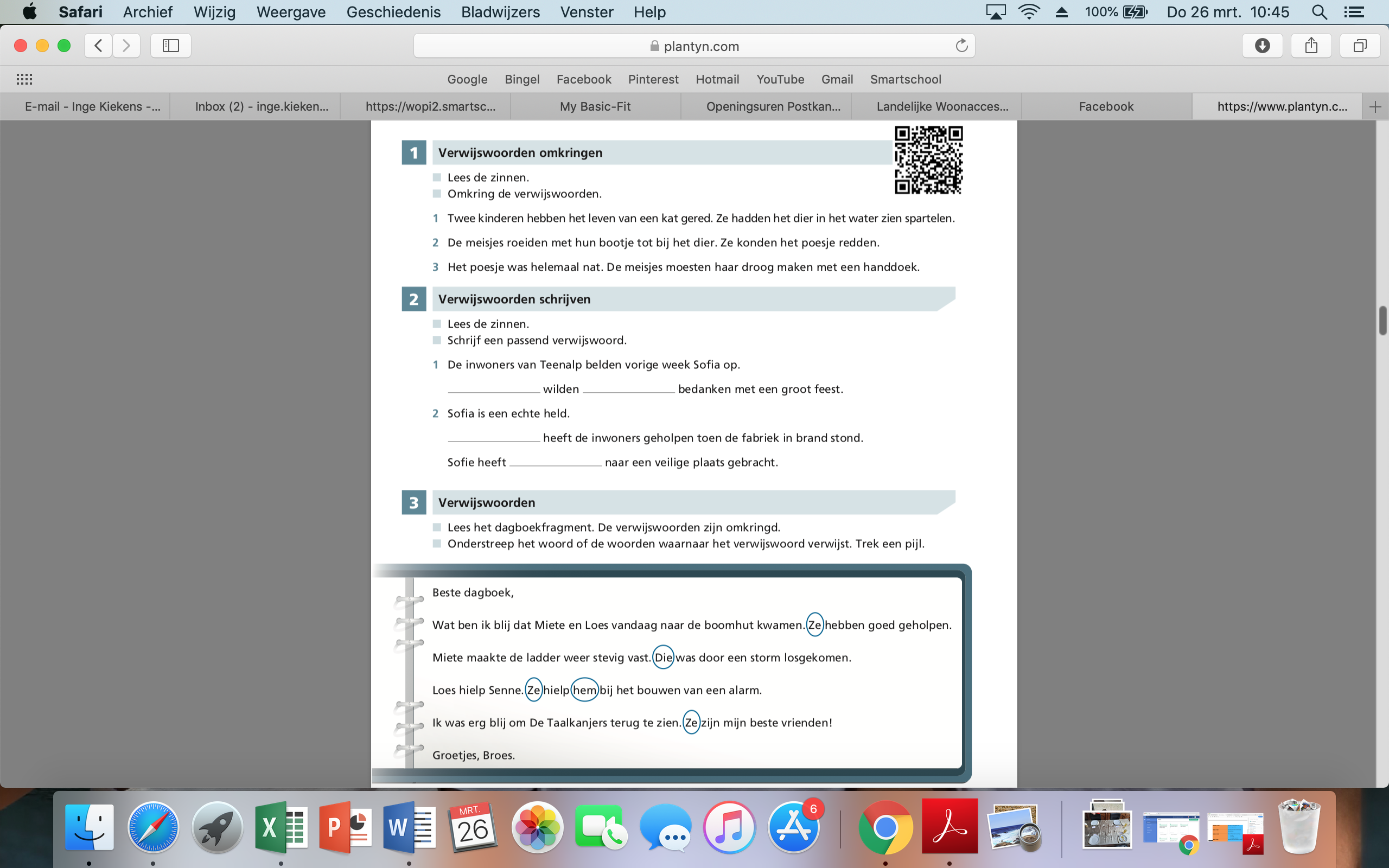 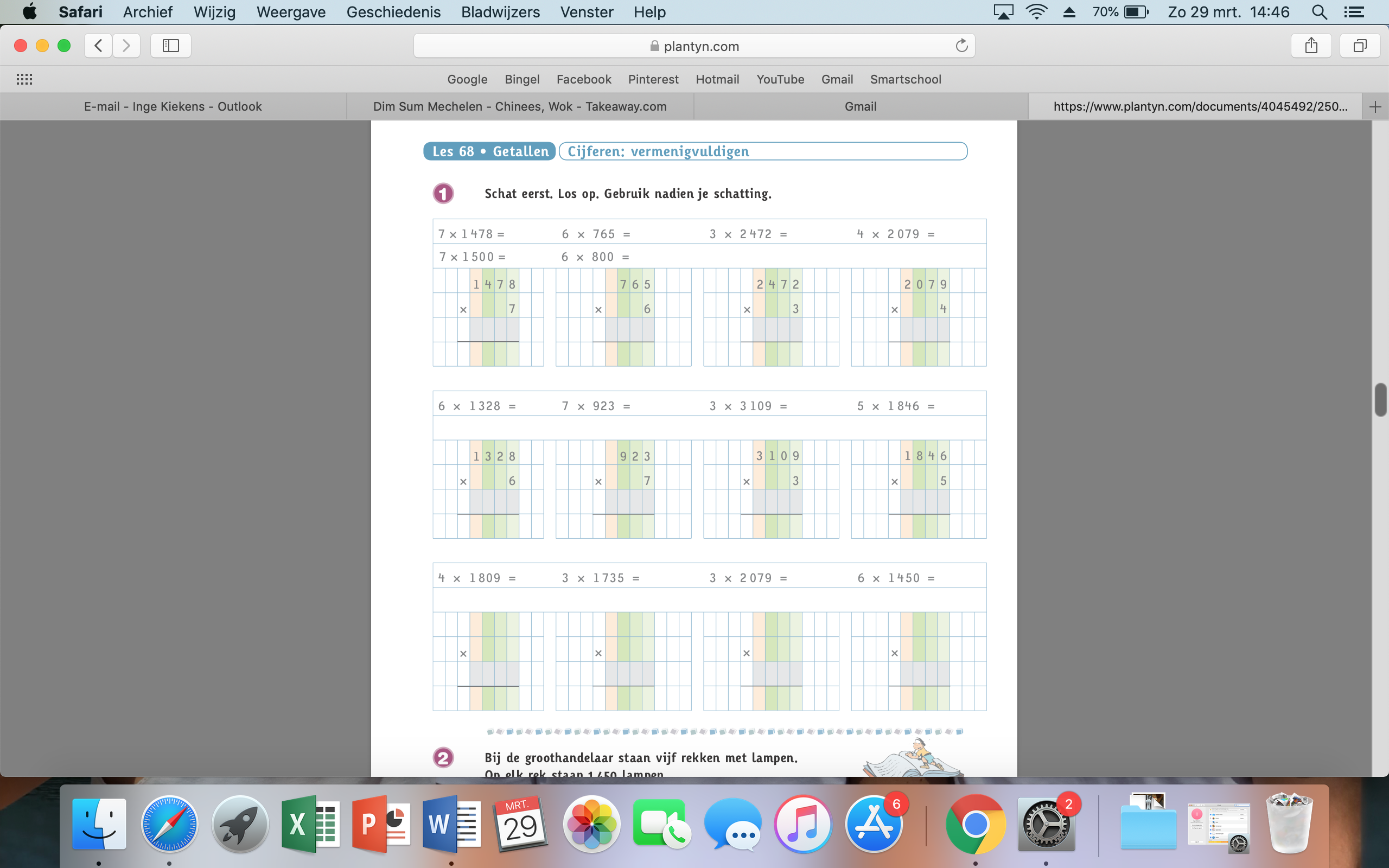 